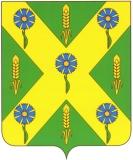                                                       РОССИЙСКАЯ   ФЕДЕРАЦИЯ                                                            ОРЛОВСКАЯ   ОБЛАСТЬ                            Новосильский районный Совет                               народных депутатов303500Орловская обл.г. Новосиль ул.К.Маркса 16                                                                          т.2-19-59								   	                                              Р Е Ш Е Н И Е  № 823О районном бюджете на 2019 год и плановый период 2020-2021годов		Принято районным Советом народных депутатов                      26 декабря 2018 года		Статья 1. Основные характеристики районного бюджета на 2019 год и плановый период 2020-2021 годов1. Утвердить основные характеристики районного бюджета на 2019 год и плановый период 2020-2021 годов:1)  прогнозируемый общий объем доходов районного бюджета на 2019 год  в сумме 132610,0786 тыс. рублей; доходы планового периода 2020 года – в объеме 88136,4 тыс. рублей; 2021 года – в объеме 86362,2 тыс. рублей;2) общий объем расходов районного бюджета на 2019 год в сумме 131168,0786 тыс. рублей; расходы планового периода 2020 года – в объеме 86636,4 тыс. рублей; 2021 года – в объеме 86562,2 тыс. рублей;3) верхний предел муниципального долга Новосильского района на 01 января 2019 года – в сумме 2500,0 тыс. рублей, в том числе по муниципальным гарантиям 0, 0 тыс. рублей; верхний предел муниципального долга Новосильского района на 01 января 2020 года – в сумме 1000 тыс. рублей;  верхний предел муниципального Новосильского района на 01 января 2021 года – в сумме 0 тыс. рублей.4) предельный объем муниципального долга Новосильского района на 1 января 2019 года – в сумме 19167,5 тыс. рублей;  предельный объем муниципального долга Новосильского района  планового периода 2020 года  - в сумме 11070,4 тыс. рублей; 2021 года – в сумме 11233,5 тыс. рублей.5) профицит районного бюджета на 2019 год  в сумме 1442,0 тыс. рублей; профицит районного бюджета планового периода 2020 года в сумме 1500,0 тыс. рублей; дефицит районного бюджета на 2021 года в сумме 200,0 тыс. рублей;6) источники финансирования дефицита районного бюджета на 2019 и плановый период 2020-2021 годов – согласно приложениям 1, 2 к настоящему решению.Статья 2. Нормативы распределения доходов на 2019 год и плановый период 2020-2021 годов, не установленных бюджетным законодательствомВ соответствии с пунктом 2 статьи 184 Бюджетного кодекса Российской Федерации утвердить нормативы распределения доходов на 2019 год в бюджет района согласно приложениям 3, 3.1 к настоящему решению.Статья 3. Главные администраторы доходов районного бюджета и главные администраторы источников финансирования дефицита районного бюджета, главные администраторы средств, полученных от разрешенных видов деятельности, приносящий доход, перечень прямых получателей средств из районного бюджета1. Утвердить перечень главных администраторов доходов районного бюджета на 2019 год и плановый период 2020-2021 годов – органов государственной власти и государственных органов Орловской области – согласно приложениям 4, 5 к настоящему решению.2. Утвердить перечень главных администраторов доходов районного бюджета на 2019 год и плановый период 2020-2021 годов – органов местного самоуправления Новосильского района – согласно приложениям 6, 7  к настоящему решению.3. Утвердить перечень главных администраторов источников финансирования дефицита районного бюджета на 2019 год и плановый период 2020-2021 годов согласно приложениям 8, 9 к настоящему решению.4. Утвердить перечень главных администраторов средств, полученных от разрешенных видов деятельности на 2019 год и плановый период 2020-2021 годов – согласно приложению 10 к настоящему решению.5. Утвердить перечень прямых получателей средств из районного бюджета на 2019 год и плановый период 2020-2021 годов – согласно приложению 11 к настоящему решению.6. В случае изменения в 2019 году состава и (или) функций главных администраторов доходов районного бюджета или главных администраторов источников финансирования дефицита районного бюджета, а также изменения принципов назначения и присвоения структуры кодов классификации доходов бюджетов Российской Федерации и классификации источников финансирования дефицита бюджетов финансовый отдел администрации Новосильского района вправе вносить в ходе исполнения районного бюджета соответствующие изменения в перечень главных администраторов доходов районного бюджета и главных администраторов источников финансирования дефицита районного бюджета, а также в состав закрепленных за ними кодов классификации доходов бюджетов Российской Федерации или классификации источников финансирования дефицита бюджетов с последующим внесением изменений в настоящее решение.          Статья 4. Поступление доходов в районный бюджет на 2019 год и плановый период 2020-2021 годовУтвердить поступление доходов в районный бюджет на 2019 год и плановый период 2020-2021 годов согласно приложениям 12, 13 к настоящему решению.Статья 5. Бюджетные ассигнования районного бюджета на 2019 год и плановый период 2020-2021 годов 1. Утвердить общий объем бюджетных ассигнований на исполнение публичных нормативных обязательств на 2019 год – в сумме 971,7 тыс. рублей, плановый период 2020 год – в сумме 896,7 тыс. рублей, 2021 год – в сумме 896,7 согласно приложениям 14, 15 к настоящему решению.2. Утвердить в пределах общего объема расходов, установленного статьей 1 настоящего решения, распределение бюджетных ассигнований по разделам и подразделам классификации расходов районного бюджета на 2019 год и плановый период 2020-2021 годов – согласно приложению 16, 17 к настоящему решению.3. Утвердить в пределах общего объема расходов, установленного статьей 1 настоящего решения, ведомственную структуру расходов районного бюджета на 2019 год и плановый период 2020-2021 годов – согласно приложению 18, 19 к настоящему решению.4. Утвердить в пределах общего объема расходов, установленного статьей 1 настоящего решения, распределение бюджетных ассигнований на реализацию муниципальных программ на 2019 год и плановый период 2020-2021 годов - согласно приложению 20, 21 к настоящему решению.5. Утвердить объем бюджетных ассигнований Дорожного фонда Новосильского района на 2019 год   в сумме 4460,99560 тыс. рублей – согласно приложению 22 к настоящему решению.6.Утвердить размер резервного фонда администрации Новосильского района на 2019 год в сумме 100,00 тыс. рублей и плановый период 2020-2021 годов в сумме 80,00 тыс. рублей.7.Порядок предоставления субсидий юридическим лицам (за исключением субсидий муниципальным учреждениям), индивидуальным предпринимателям, физическим лицам, производителям товаров, работ, услуг устанавливается нормативными правовыми актами администрации Новосильского района.Нормативные правовые акты, регулирующие предоставление субсидий юридическим лицам (за исключением субсидий муниципальным учреждениям), индивидуальным предпринимателям, физическим лицам, производителям товаров, работ, услуг, должны определять:категории и (или) критерии отбора юридических лиц любых организационно-правовых форм и индивидуальных предпринимателей, физических лиц, производителей товаров, работ, услуг, имеющих право на получение субсидий;цели, условия и порядок предоставления субсидий;порядок возврата субсидий в случае нарушения условий, установленных при их предоставлении;порядок возврата в текущем финансовом году получателем субсидий остатков субсидий, не использованных в отчетном финансовом году, в случаях, предусмотренных соглашениями (договорами) о предоставлении субсидий;положения об обязательной проверке главным распорядителем бюджетных средств, предоставляющим субсидию, и органом муниципального финансового контроля соблюдения условий, целей и порядка предоставления субсидий их получателями.7.1. В соответствии с пунктом 5 статьи 31 Федерального Закона от 12 января 1996 года №7-ФЗ «О некоммерческих организациях», статьей 78.1 Бюджетного кодекса Российской Федерации утвердить объем субсидии на поддержку социально ориентированных некоммерческих организаций на 2019 год в сумме 60,0 тыс. рублей.Статья 6. Особенности использования бюджетных ассигнований на обеспечение деятельности органов местного самоуправления Новосильского района, бюджетных учреждений Новосильского района1. Установить, что  руководители органов исполнительной власти Новосильского района, муниципальных учреждений не  вправе принимать решения, приводящие к увеличению в 2019 году штатной численности муниципальных служащих Новосильского района и работников муниципальных учреждений Новосильского района, за исключением случаев принятия решений о наделении органов исполнительной власти Новосильского района дополнительными полномочиями, муниципальных учреждений – дополнительными функциями, требующими увеличения штатной численности персонала.2. Заключение и оплата органами местного самоуправления, бюджетными учреждениями Новосильского района договоров (соглашений, контрактов), исполнение которых осуществляется за счет средств районного бюджета, производятся в пределах доведенных им лимитов бюджетных обязательств в соответствии с кодами классификации расходов районного бюджета и с учетом принятых и неисполненных обязательств.3. Вытекающие из договоров (соглашений, контрактов), исполнение которых осуществляется за счет средств районного бюджета, обязательства, принятые органами местного самоуправления, бюджетными учреждениями Новосильского района сверх доведенных им лимитов бюджетных обязательств, не подлежат оплате за счет средств районного бюджета.4. Не подлежат оплате обязательства, принятые органами местного самоуправления, бюджетными учреждениями Новосильского района, вытекающие из муниципальных контрактов, заключенных на сумму, превышающую установленный Центральным банком Российской Федерации предельный размер расчетов наличными деньгами в Российской Федерации между юридическими лицами по одной сделке, сведения по которым не включены в установленном Правительством Российской Федерации порядке в реестр муниципальных контрактов, заключенных от имени Новосильского района.5. Получатель средств районного бюджета при заключении договоров (муниципальных контрактов) на поставку товаров (работ, услуг) вправе предусматривать авансовые платежи:1) в размере 100 процентов от суммы договора (контракта) – по договорам (контрактам) по оказанию медицинских услуг за пределами Новосильского района, о предоставлении услуг связи, о подписке на печатные издания и об их приобретении, об обучении на курсах повышения квалификации и профессиональной переподготовки муниципальных служащих, участии в научных, методических, научно-практических и иных конференциях, проведении олимпиад школьников, о приобретении авиа- и железнодорожных билетов, билетов для проезда городским и пригородным транспортом, путевок на санаторно-курортное лечение, по договорам обязательного страхования гражданской ответственности владельцев транспортных средств, на путевки для оздоровления и отдыха детей;2) в размере 30 процентов от суммы договора (контракта), если иное не предусмотрено законодательством Российской Федерации, нормативными правовыми актами Правительства Орловской области, администрации Новосильского района – по остальным договорам (контрактам).6. Установленные нормативными правовыми актами Российской Федерации, Орловской области, Новосильского района нормативы бюджетных расходов по соответствующим мероприятиям и видам деятельности органами местного самоуправления, бюджетными учреждениями Новосильского района применяются в пределах бюджетных ассигнований, установленных настоящим Решением.Статья 7. Особенности исполнения районного бюджета в 2019 году и плановом периоде 2020-2021 годов1. Установить в соответствии со статьей 95 Решения Новосильского районного Совета народных депутатов №672 от 05.09.2014г. «О Положении «О бюджетном процессе в Новосильском районе» следующие дополнительные основания для внесения изменений в показатели сводной бюджетной росписи районного бюджета, связанные с особенностями исполнения районного бюджета и (или) перераспределения бюджетных ассигнований между главными распорядителями средств районного бюджета:1) перераспределение бюджетных ассигнований в пределах, предусмотренных настоящим решением, на реализацию муниципальных программ Новосильского района между главными распорядителями бюджетных средств, разделами, подразделами, целевыми статьями, группами и подгруппами видов расходов классификации расходов районного бюджета, в случае внесения изменений в постановления администрации Новосильского района об утверждении муниципальных программ Новосильского района;2) перераспределение бюджетных ассигнований, предусмотренных настоящим решением, в пределах одной целевой статьи по расходам на обеспечение деятельности органов местного самоуправления между группами и подгруппами видов расходов классификации расходов районного бюджета;3) перераспределение бюджетных ассигнований, предусмотренных настоящим решением, реализуемых за счет средств безвозмездных поступлений в пределах одного направления расходования средств между разделами, подразделами, целевыми статьями (программами, подпрограммами), группами и подгруппами видов расходов классификации расходов районного бюджета, в соответствии с фактическим поступлением средств;4) перераспределение бюджетных ассигнований, предусмотренных настоящим решением, в пределах средств, предусмотренных главному распорядителю бюджетных средств на исполнение судебных решений.2. Установить, что в 2019 году в сводную бюджетную роспись районного бюджета могут быть внесены изменения без внесения изменений в Решение о бюджете на увеличение бюджетных ассигнований текущего финансового года:- в соответствии с пунктом 5 статьи 179.4 и (или) абзацем десятым пункта 3 статьи 217 Бюджетного кодекса Российской Федерации по расходам Дорожного фонда Новосильского района  в объеме, не превышающем остатка не использованных на начало текущего финансового года бюджетных ассигнований;- в соответствии с абзацем восьмым пункта 3 статьи 217 Бюджетного кодекса Российской Федерации в случае получения субсидий, субвенций, иных межбюджетных трансфертов и безвозмездных поступлений от физических и юридических лиц, имеющих целевое назначение, сверх объемов, утвержденных законом о бюджете, включая поступления в виде расходных расписаний о доведении главными распорядителями бюджетных средств областного бюджета лимитов по целевым безвозмездным поступлениям, предоставление которых осуществляется в пределах суммы, необходимой для оплаты денежных обязательств по расходам получателей средств бюджета, источником финансового обеспечения которых являются межбюджетные трансферты.3. Установить в соответствии с пунктом 8 статьи 217 Бюджетного кодекса Российской Федерации дополнительные основания для внесения изменений в сводную бюджетную роспись бюджета муниципального района без внесения изменений в настоящее решение:1) увеличение бюджетных ассигнований, соответствующих целям предоставления из областного бюджета субсидий и иных межбюджетных трансфертов, имеющих целевое значение, в объеме, не превышающем неиспользованные остатки указанных межбюджетных трансфертов на начало текущего финансового года, по которым главным администратором доходов областного бюджета подтверждена потребность в направлении их на те же цели в текущем финансовом году в соответствии с пунктом 5 статьи 242 бюджетного кодекса Российской Федерации;2) увеличение бюджетных ассигнований в связи с использованием доходов, фактически полученных при исполнении бюджета муниципального района сверх утвержденных решением о бюджете района, по основаниям, установленным пунктом 2 статьи 232 Бюджетного кодекса Российской Федерации;3) перераспределение бюджетных ассигнований в пределах, предусмотренных главным распорядителем средств бюджета района на предоставление бюджетным учреждениям субсидий на финансовое обеспечение муниципального задания на оказание муниципальных услуг (выполнение работ) и субсидий на иные цели;4) перераспределение бюджетных ассигнований в целях исполнения решений налоговых и иных уполномоченных органов о взыскании налогов, сборов, пеней и штрафов, предусматривающих обращение взыскания на средства бюджета района в соответствии с действующим законодательством;5) уточнение кодов бюджетной классификации расходов в рамках требований казначейского исполнения бюджета района, а также в случае изменения Министерством финансов Российской Федерации и финансовым отделом порядка применения бюджетной классификации. 4. Установить, что при заключении соглашений с государственными органами исполнительной власти объем софинансирования за счет средств районного бюджета не может превышать установленный уровень софинансирования расходных обязательств.5. Установить, что главные распорядители бюджетных средств осуществляют централизованные закупки с последующим закреплением в соответствии с решением администрации Новосильского района приобретенного имущества за муниципальными учреждениями Новосильского района.6. Установить, что погашение за счет средств районного бюджета кредиторской задолженности, образовавшейся на 1 января 2019 года, осуществляется в соответствии с порядком, утверждаемым администрацией Новосильского района.7. Установить на реализацию мероприятий муниципальных программ Новосильского района на 2019 год -  99223,0786 тыс. рублей и плановый период 2020 года – 58059,85 тыс. рублей, на 2021 год -  54291,35 тыс. рублей, главные распорядители бюджетных средств обеспечивают контроль эффективного и целевого использования средств, запланированных на исполнение муниципальных программ.7.1. В соответствии с пунктом 5 статьи 31 Федерального Закона от 12 января 1996 года №7-ФЗ «О некоммерческих организациях», статьей 78.1 Бюджетного кодекса Российской Федерации утвердить объем субсидии на поддержку социально ориентированных некоммерческих организаций на 2019 год в сумме 60,0 тыс. рублей.Статья 8. Межбюджетные трансферты бюджетам муниципальных образований Новосильского района1. Установить критерий выравнивания расчетной бюджетной обеспеченности поселений на 2019 год и плановый период 2020-2021 годов – 1,26720.2. Утвердить распределение дотаций на выравнивание бюджетной обеспеченности поселений в рамках муниципальной программы Новосильского района "Управление муниципальными финансами Новосильского района" на 2019 год  и плановый период 2020-2021 годов  в сумме 2094,5 тыс. рублей – согласно приложениям 23, 24 к настоящему решению.3. Утвердить распределение субвенций на 2019 год и плановый период 2020-2021 годов в сумме 375,7 тыс. рублей, 2019 год – 375,7 тыс. рублей, 2020-2021 годы – 375,7 тыс. рублей  – согласно приложениям 25, 26 к настоящему решению.4. Утвердить объем межбюджетных трансфертов, получаемых из других бюджетов на 2019 год в сумме 72164,083тыс. рублей, 2020 год -43884,4 тыс. рублей, 2021 год – 41231,2 тыс. рублей.Статья 9. Обслуживание муниципального долга Новосильского районаУстановить предельный объем расходов районного бюджета на обслуживание муниципального долга Новосильского района:в 2019 году – в сумме 1501,4 тыс. рублей, в том числе на уплату процентов за пользование бюджетным кредитом в соответствии с договором о предоставлении  бюджетного кредита из областного бюджета бюджету Новосильского района для частичного покрытия дефицита бюджета Новосильского района, – в сумме 1,4 тыс. рублей;в 2020 году – в сумме 1001,0 тыс. рублей, в том числе на уплату процентов – 1,0 тыс. рублей;в 2021 году – в сумме 0 тыс. рублей.Статья 10. Муниципальные внутренние заимствования Новосильского районаУтвердить программу муниципальных внутренних заимствований Новосильского района на 2019 год и плановый период 2020-2021 годов  согласно приложениям 27, 28 к настоящему решению.  Разрешить администрации Новосильского района в пределах утвержденной программы муниципальных внутренних заимствований Новосильского района принимать решения о привлечении кредитных ресурсов.Установить предел муниципального долга на 2019 год и плановый период 2020-2021 годов согласно приложению 29 к настоящему решению. Установить верхний предел  муниципального долга, в том числе по муниципальным гарантиям Новосильского района в валюте Российской Федерации на 1 января 2019 года согласно приложению 30 к настоящему решению.Статья 11. Об особенности действия отдельных законодательных актов Новосильского района в связи с принятием настоящего решенияУстановить, что законодательные и иные нормативные правовые акты, влекущие дополнительные расходы за счет средств районного бюджета в 2019 году, а также сокращающие его доходную базу, реализуются и применяются только с начала очередного финансового года при условии включения соответствующих бюджетных ассигнований в решение о бюджете либо в текущем финансовом году после внесения соответствующих изменений в настоящее решение при наличии соответствующих источников дополнительных поступлений в районный бюджет и (или) при сокращении бюджетных ассигнований по отдельным статьям районного бюджета на 2019 год и на плановый период 2020 и 2021 годов.Статья 12. О признании утратившими силу приложений решения Новосильского районного Совета народных депутатов от 26 декабря 2017 года №790 «О районном бюджете на 2018 год и плановый период 2019-2020 годов»Признать утратившими силу приложения 3, 6, 8, 10, 14, 18, 20, 22, 24, 26, 28,30 решения Новосильского районного Совета народных депутатов от 26 декабря 2017 года №790  «О районном бюджете на 2018 год и плановый период 2019-2020 годов»Статья 13. Вступление в силу настоящего решенияНастоящее решение вступает в силу с 1 января 2019 года.Решение подлежит официальному опубликованию не позднее 10 дней после его подписания на официальном сайте администрации Новосильского района.\ Председатель   Новосильского                                  Глава Новосильского района районного Совета народных депутатов                    _____________А.И. Шалимов _______________  К.В. Лазарев                                  «___»  __________2018 года«____»____________ 2018 года